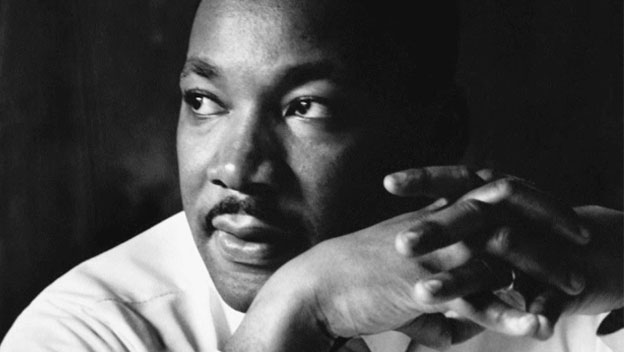 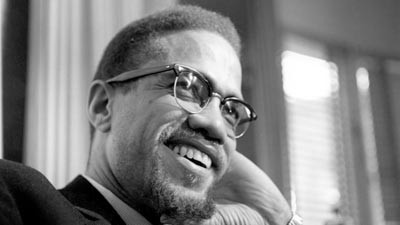 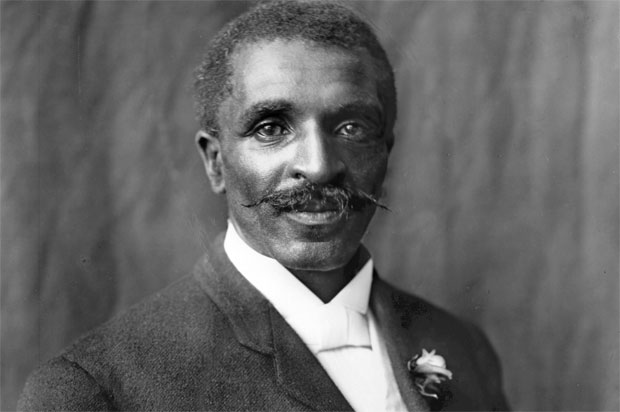 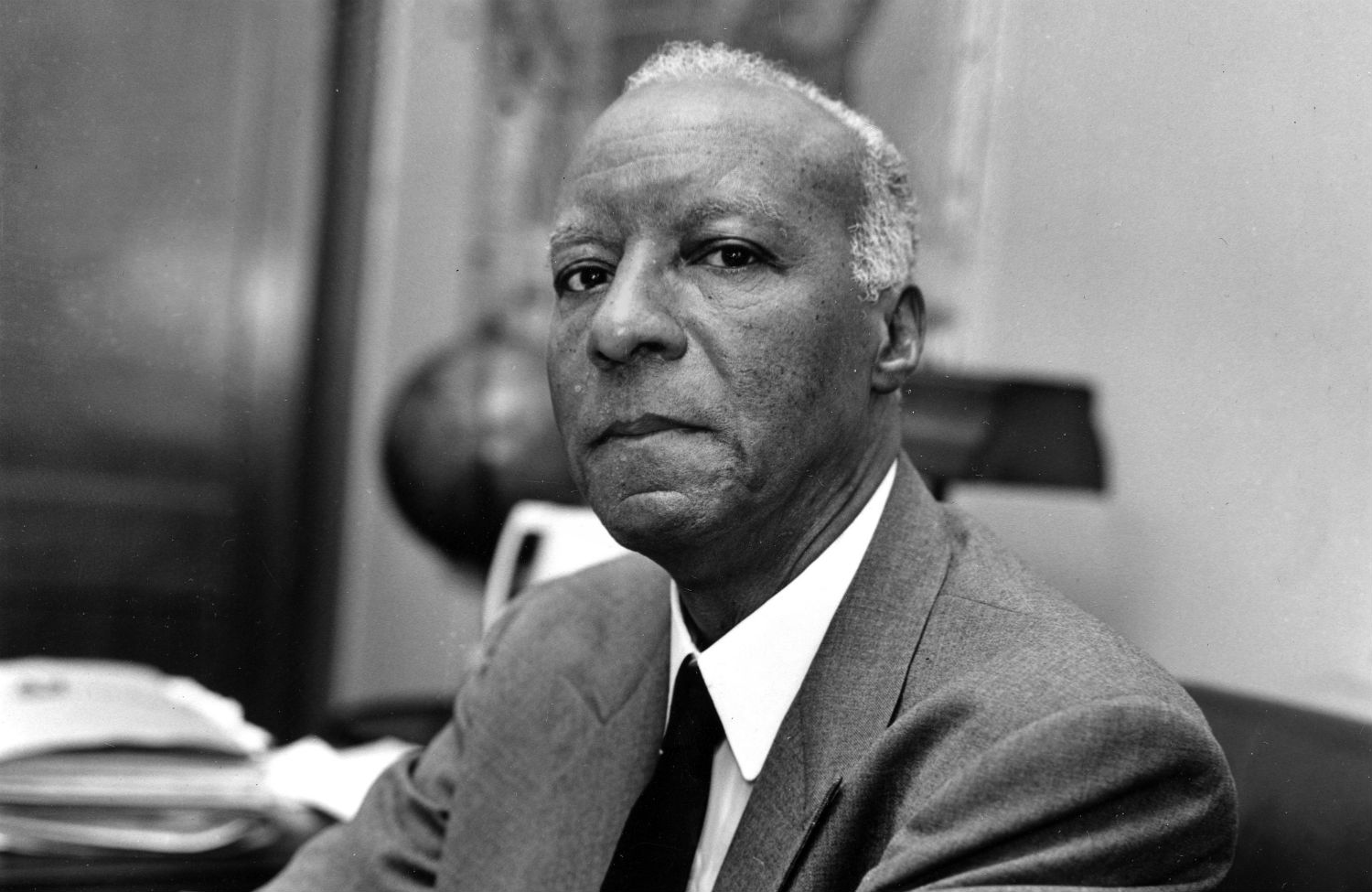 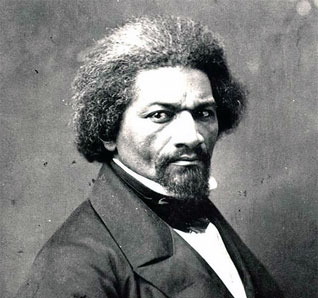 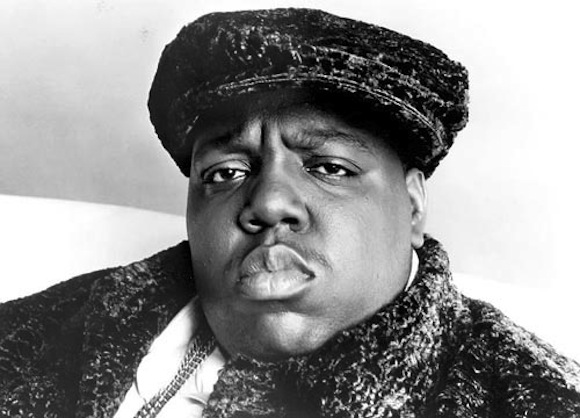 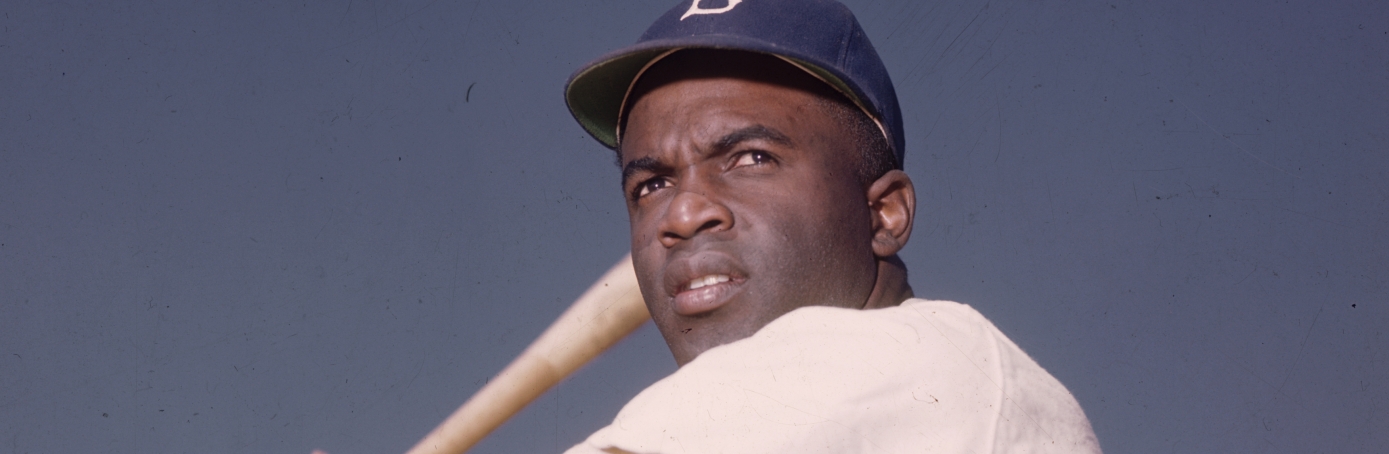 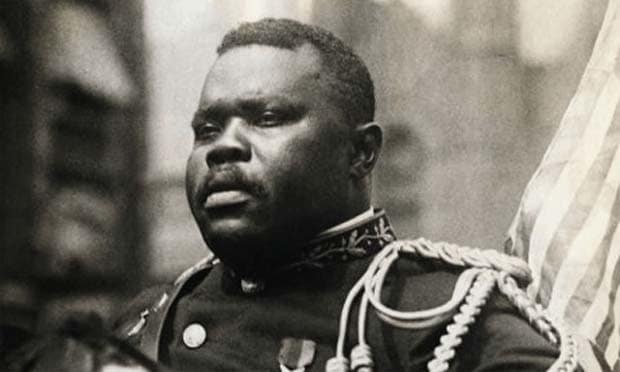 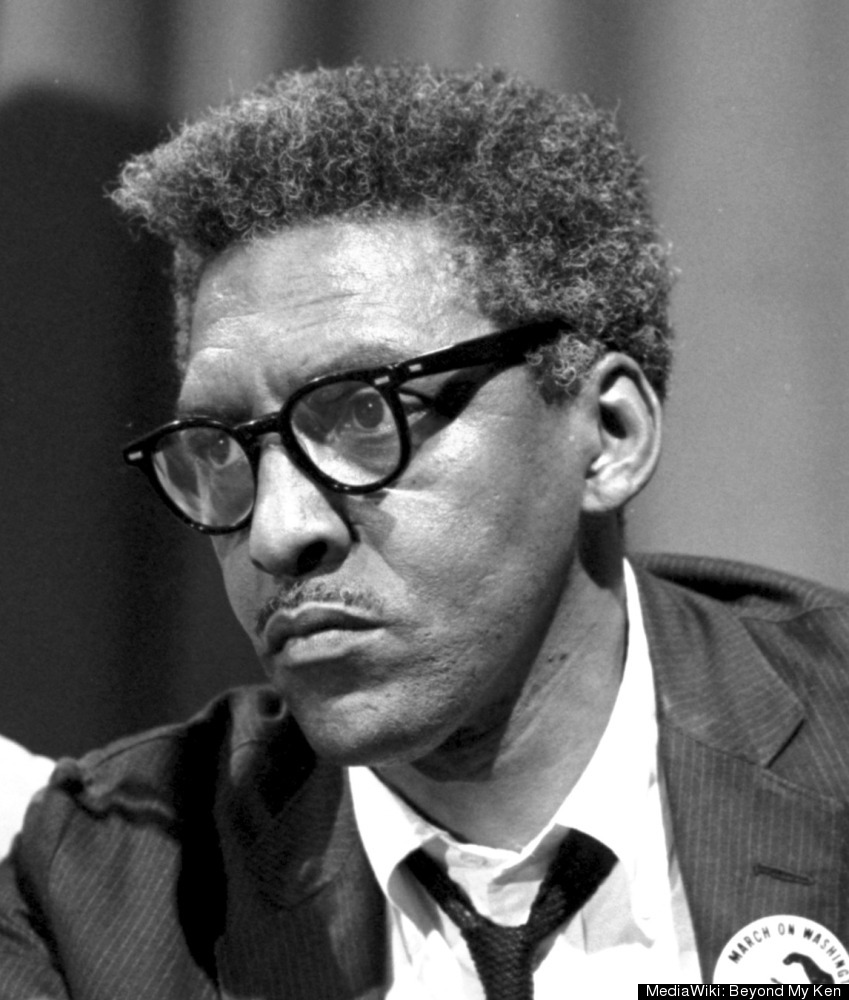 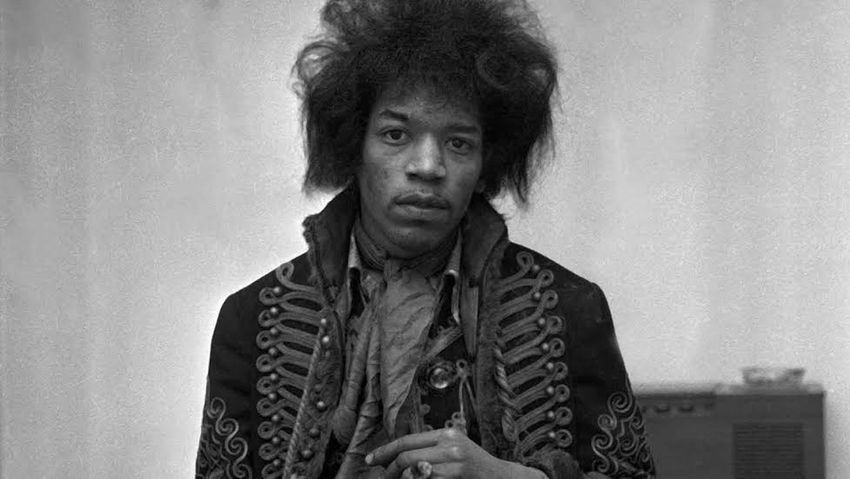 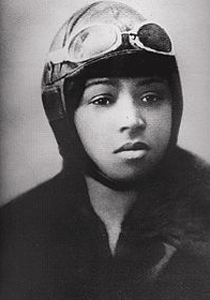 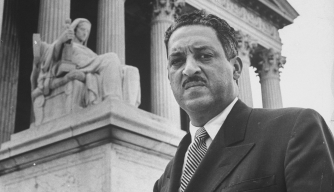 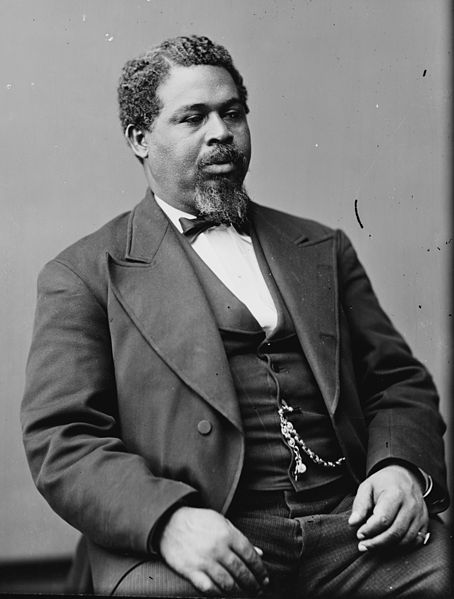 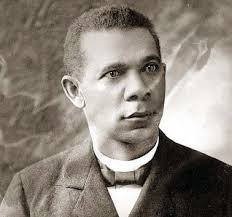 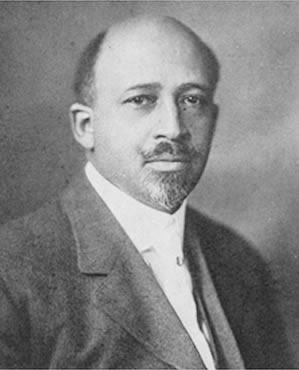 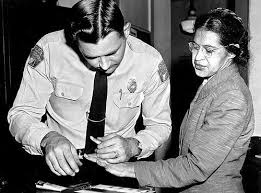 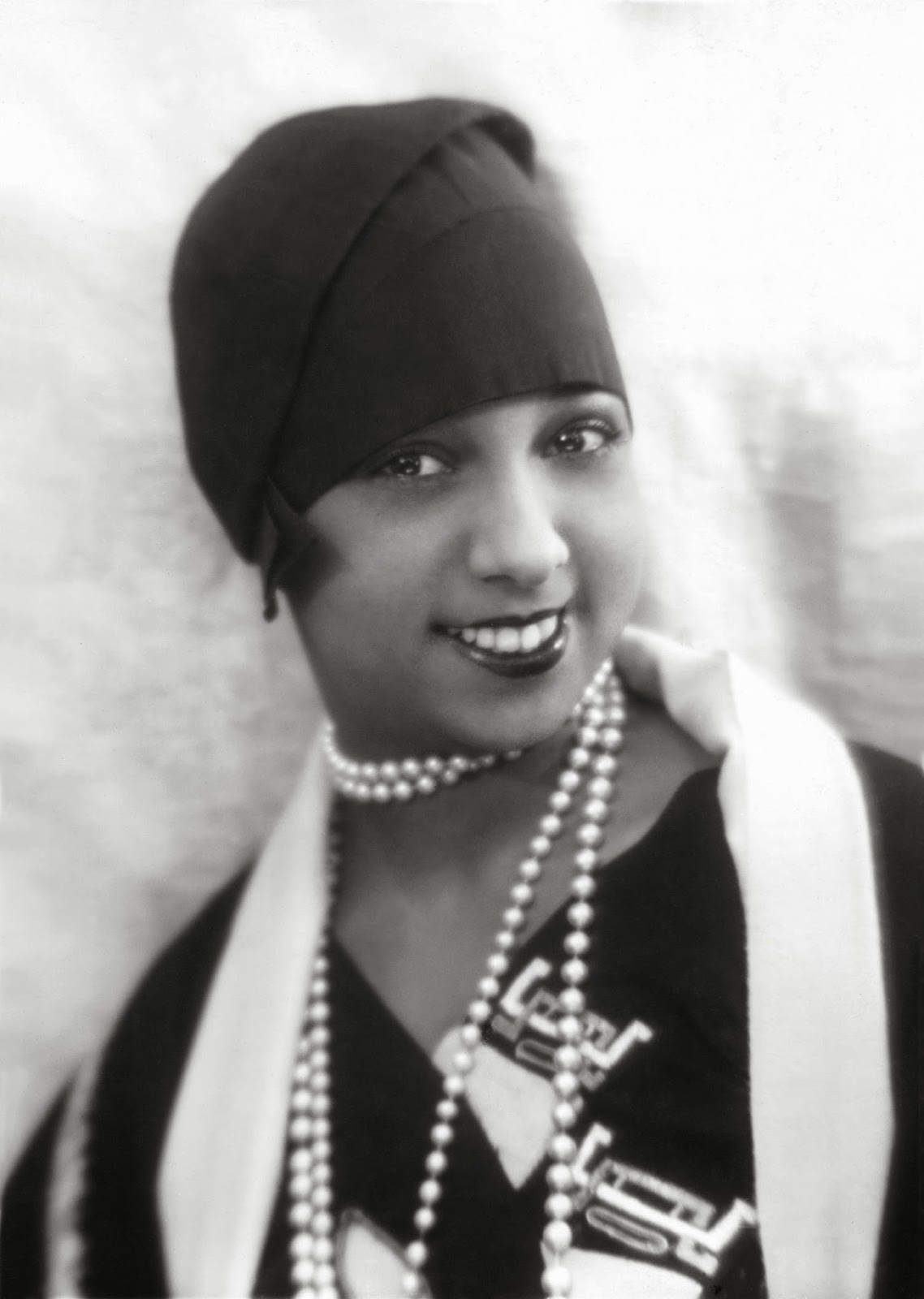 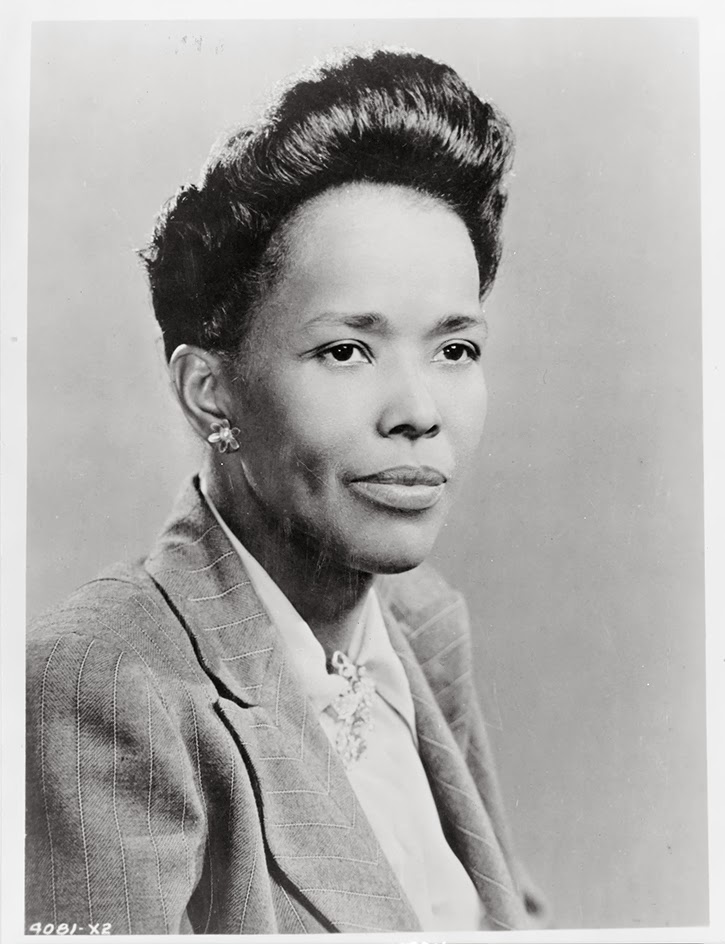 “Strong people don’t need strong leaders”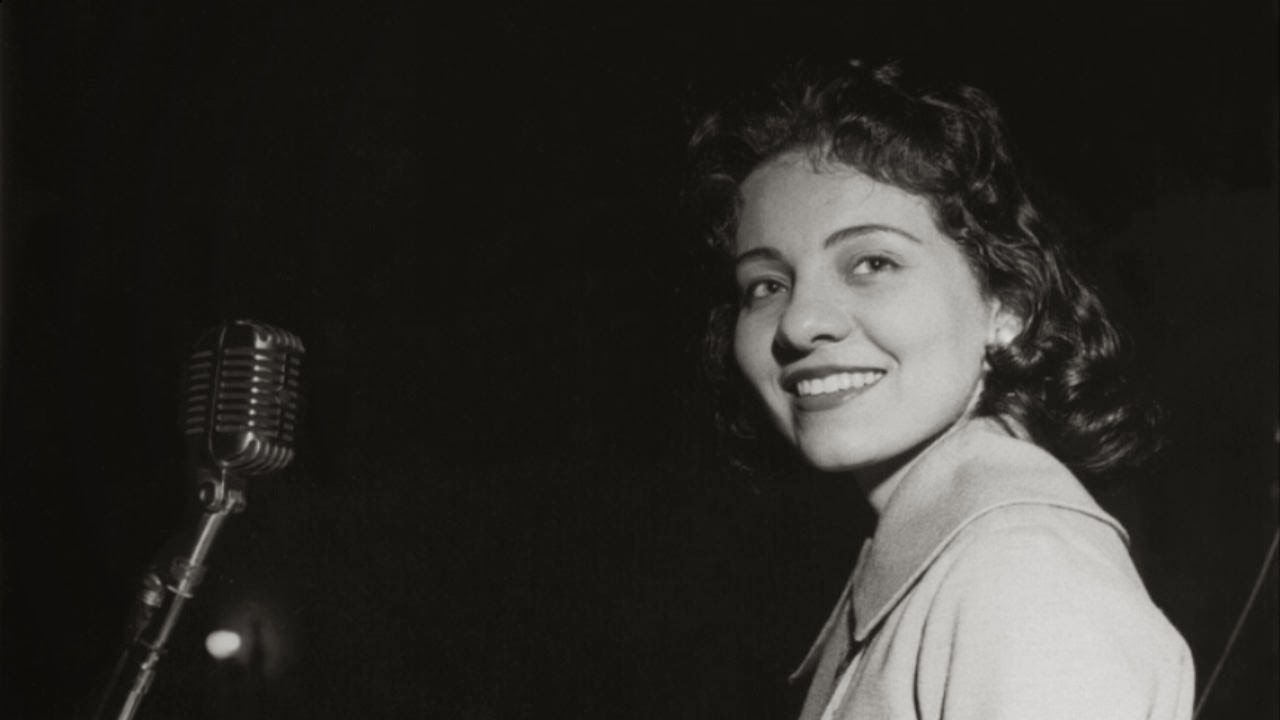 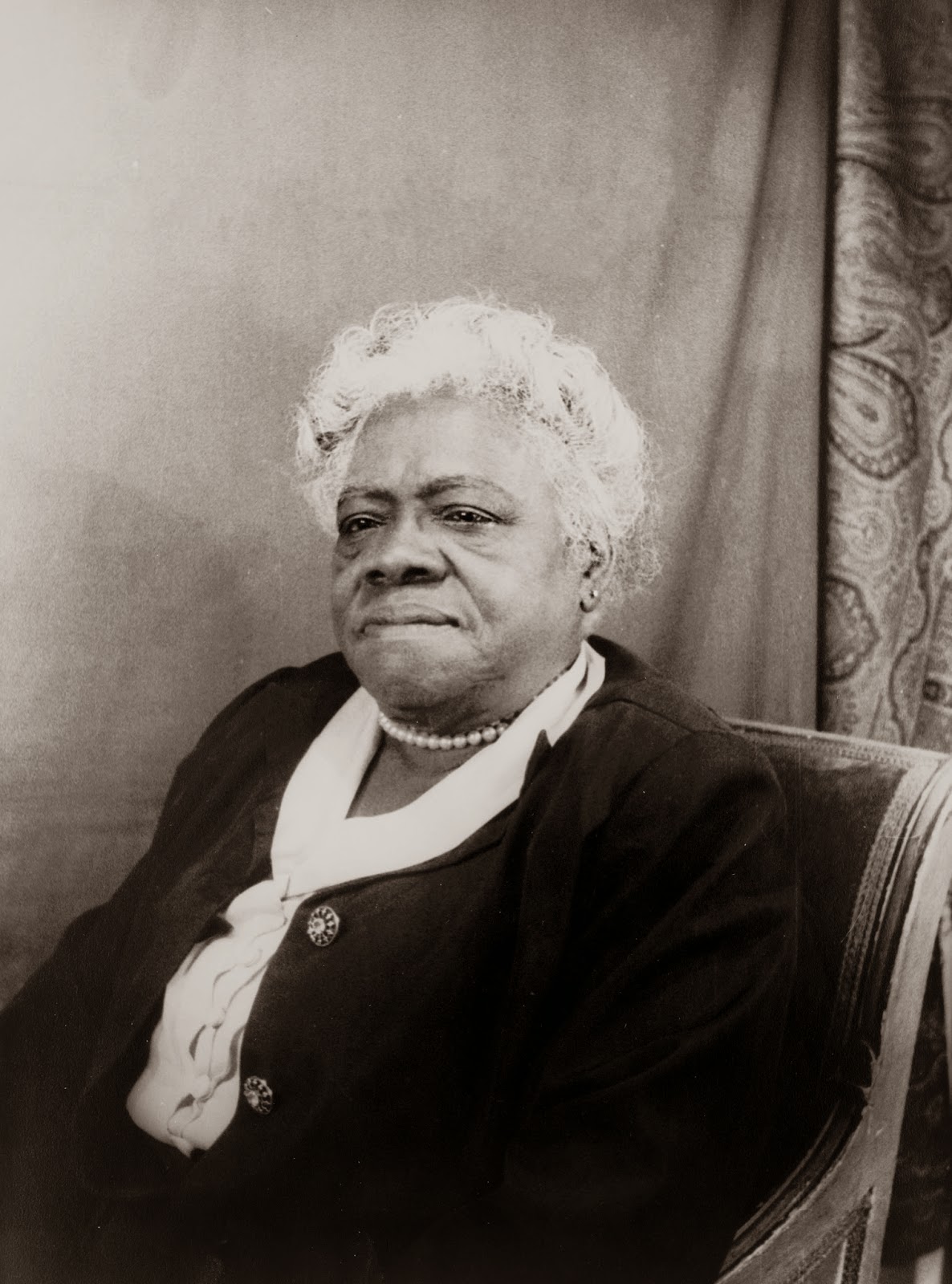 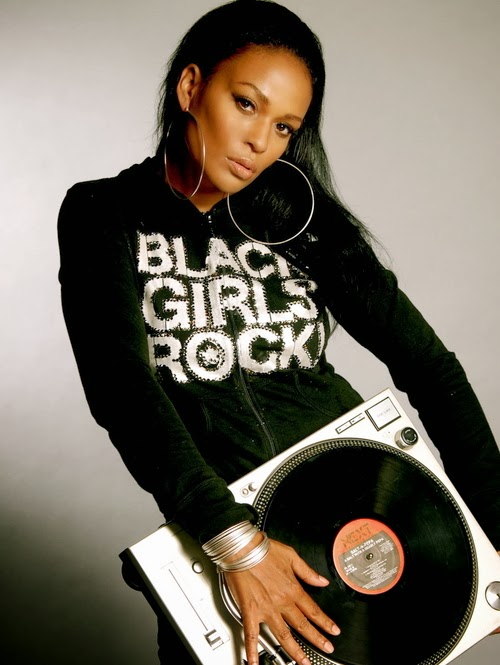 Beverly Bond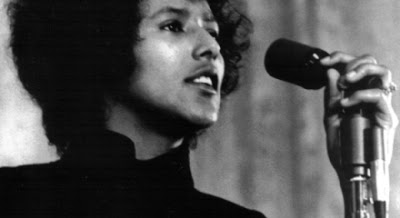 Elaine Brown – Panther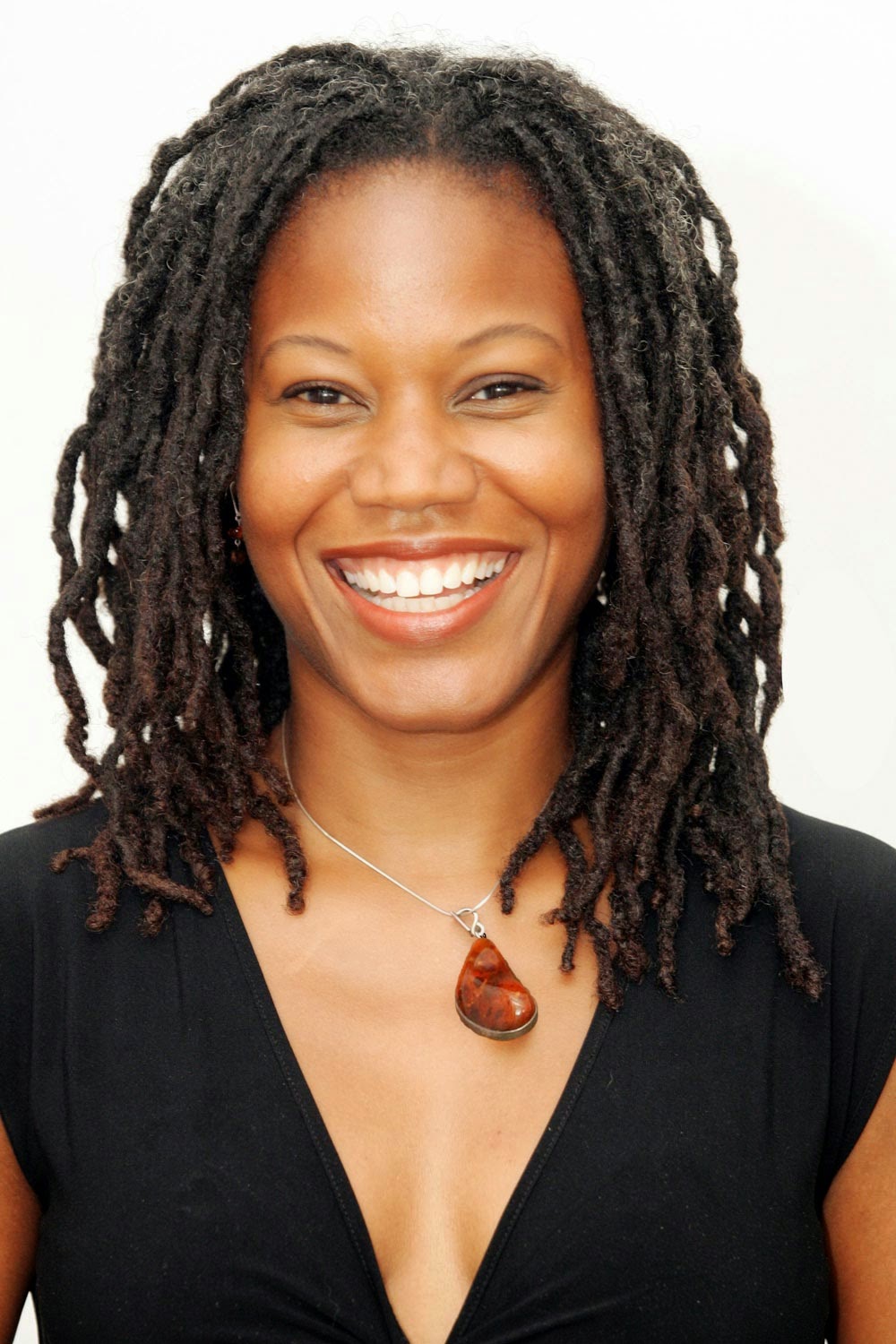 Majora Carter – Green Jobs Award winner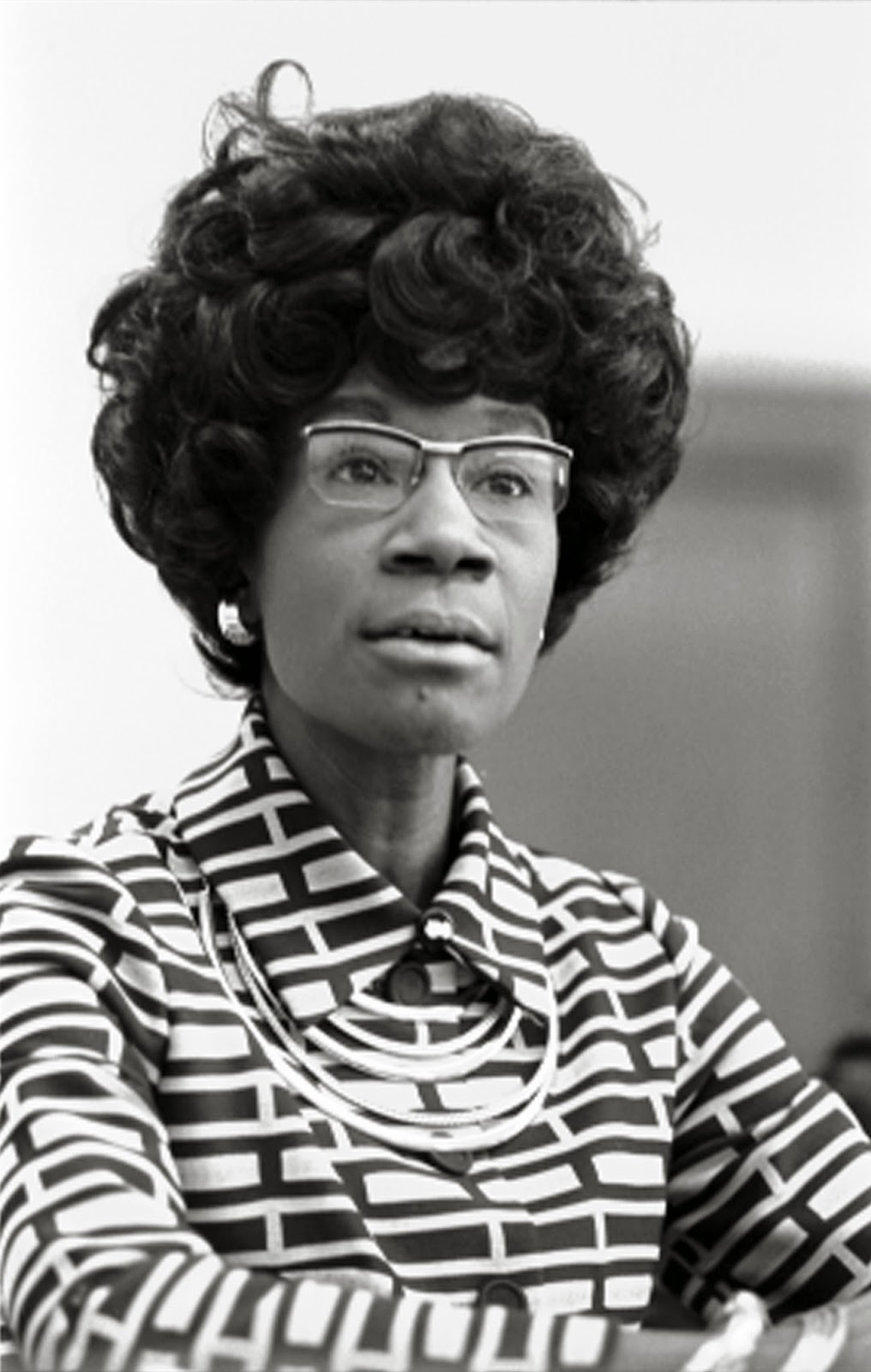 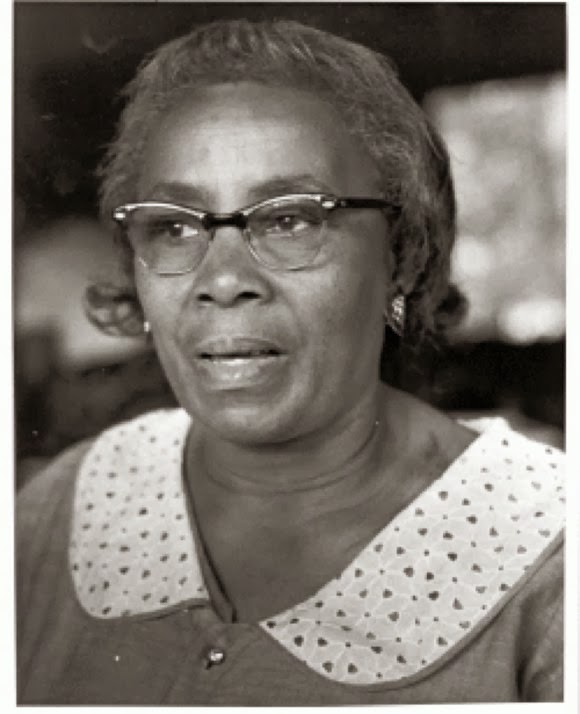 Septima Clark – Mother of the Movement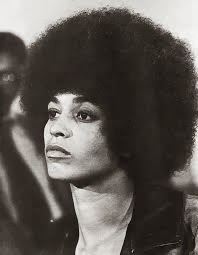 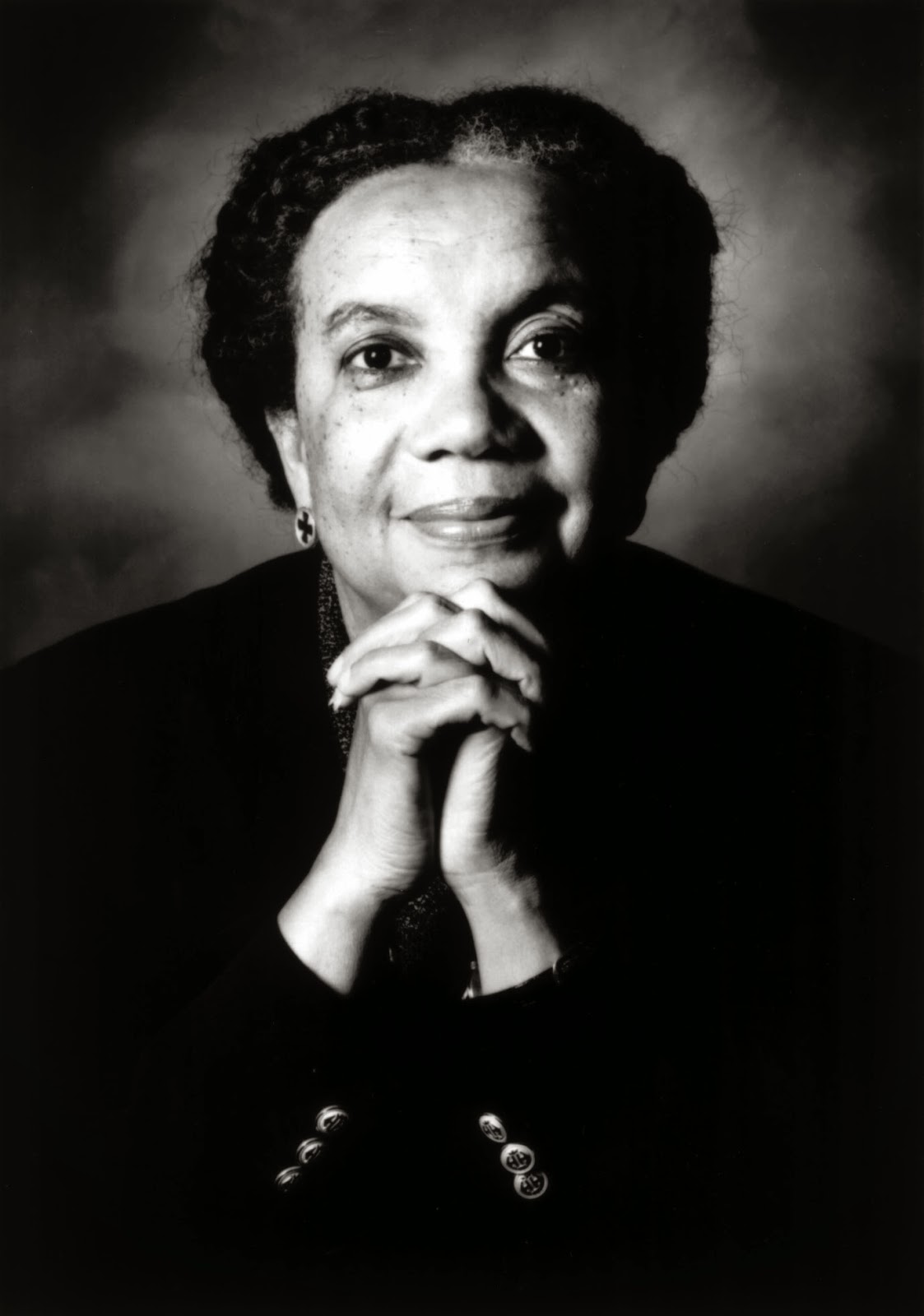 Marian Wright Edelman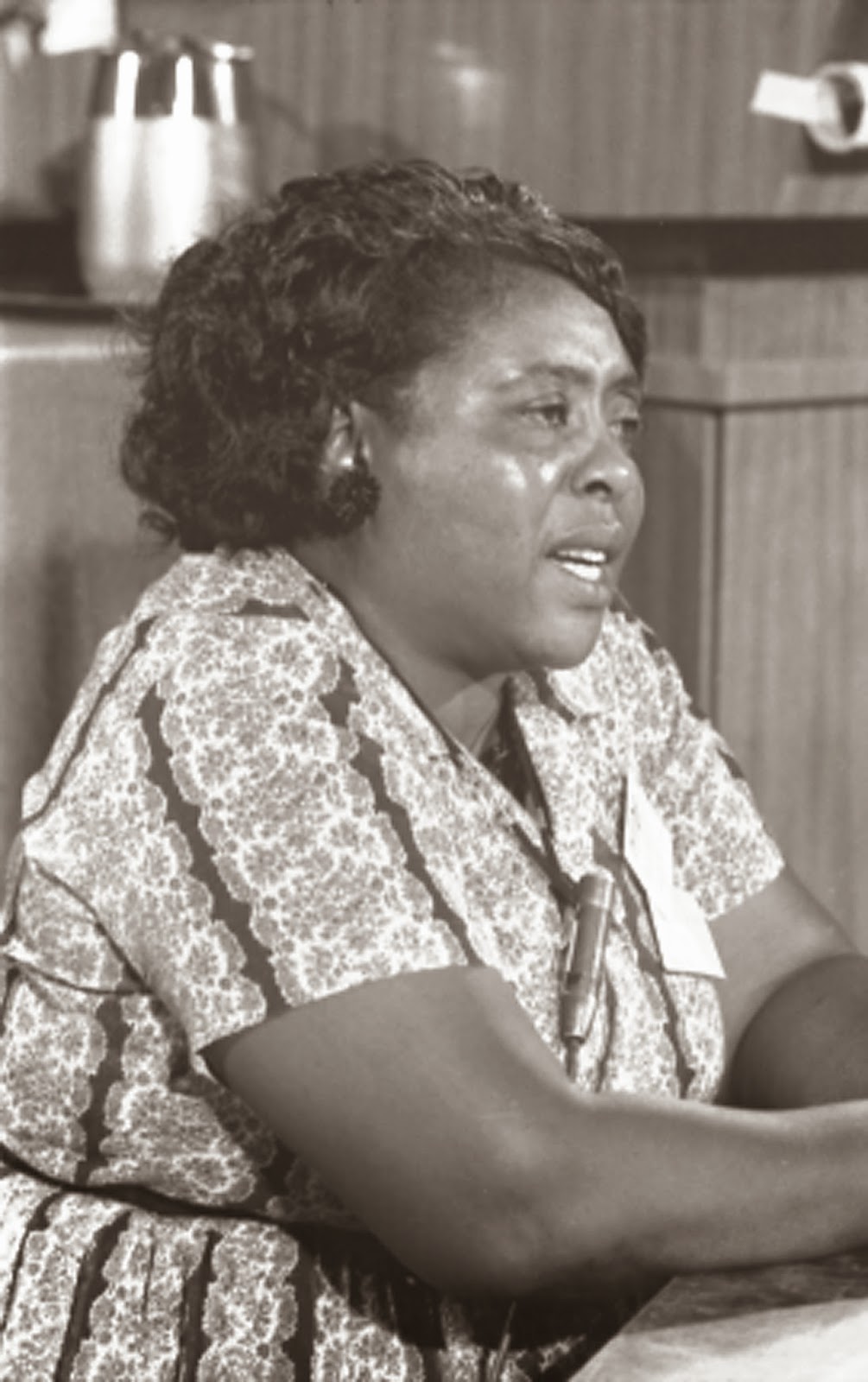 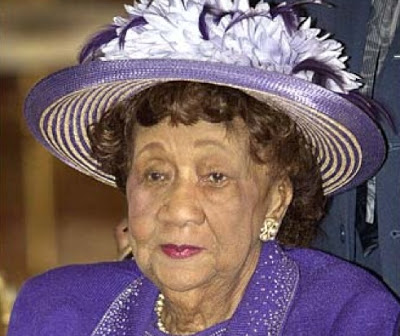 Dorothy Height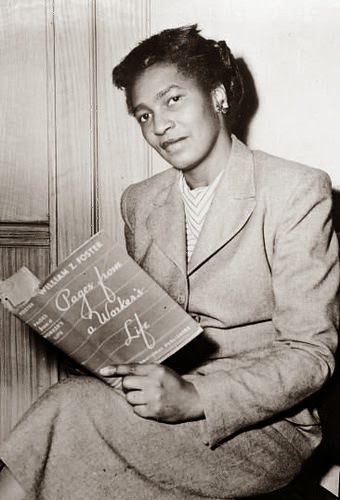 Claudia Jones – feminist, communist black nationalist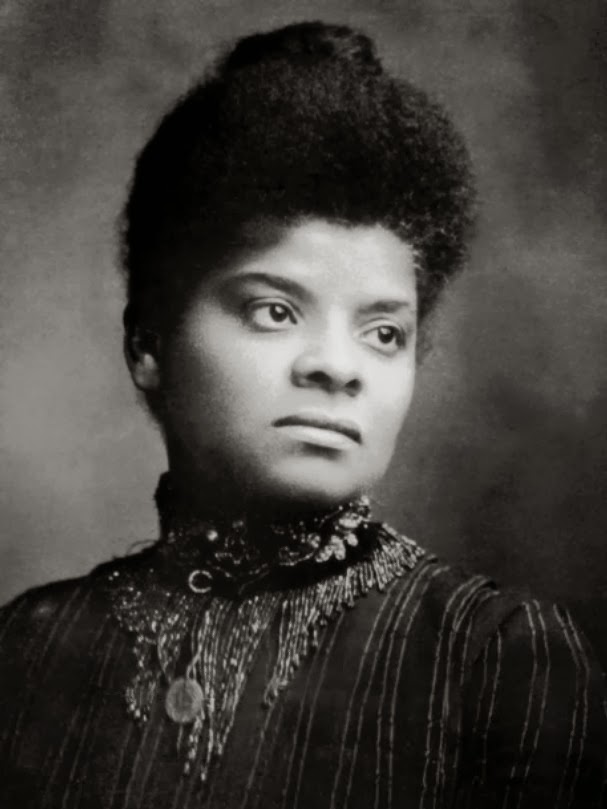 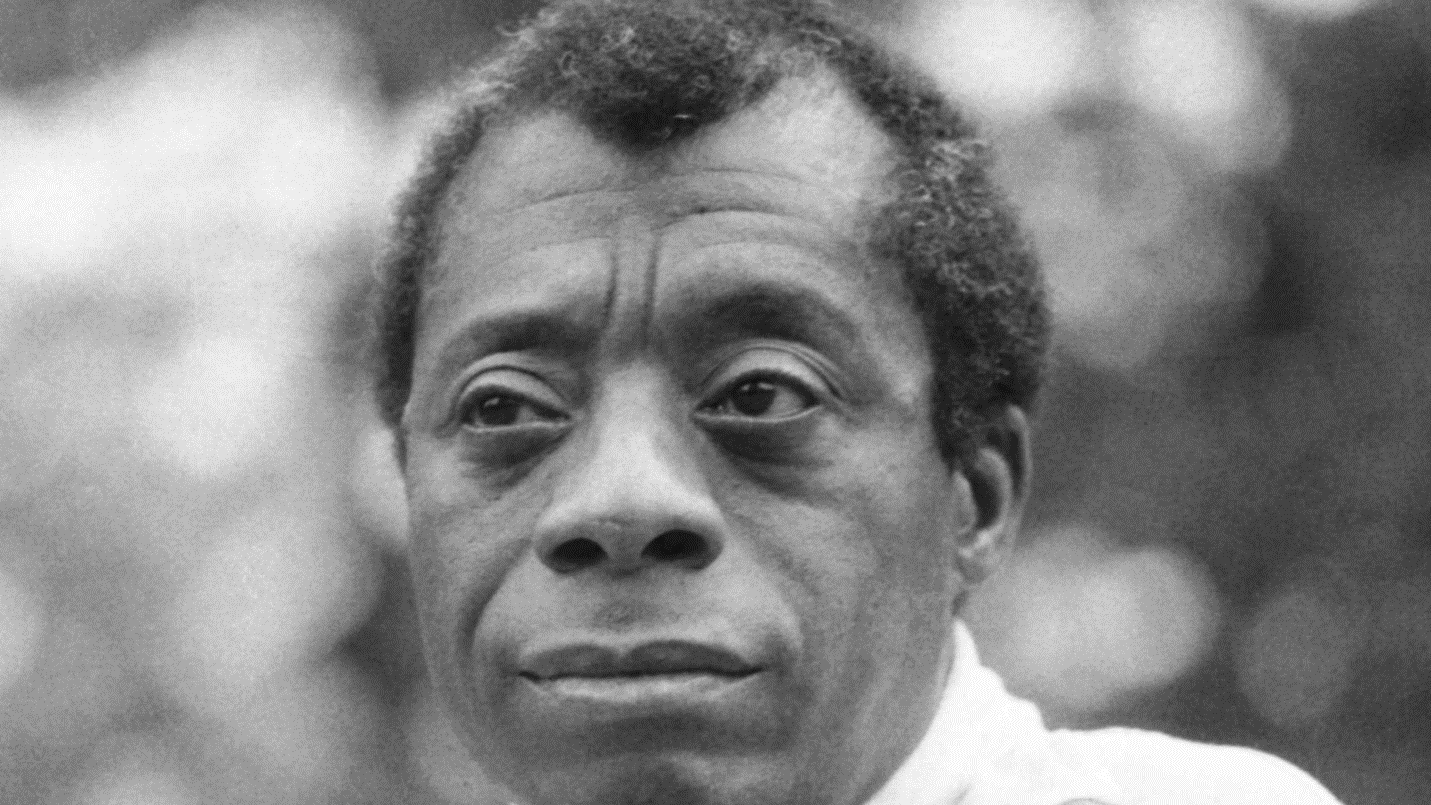 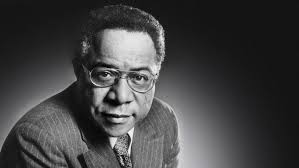 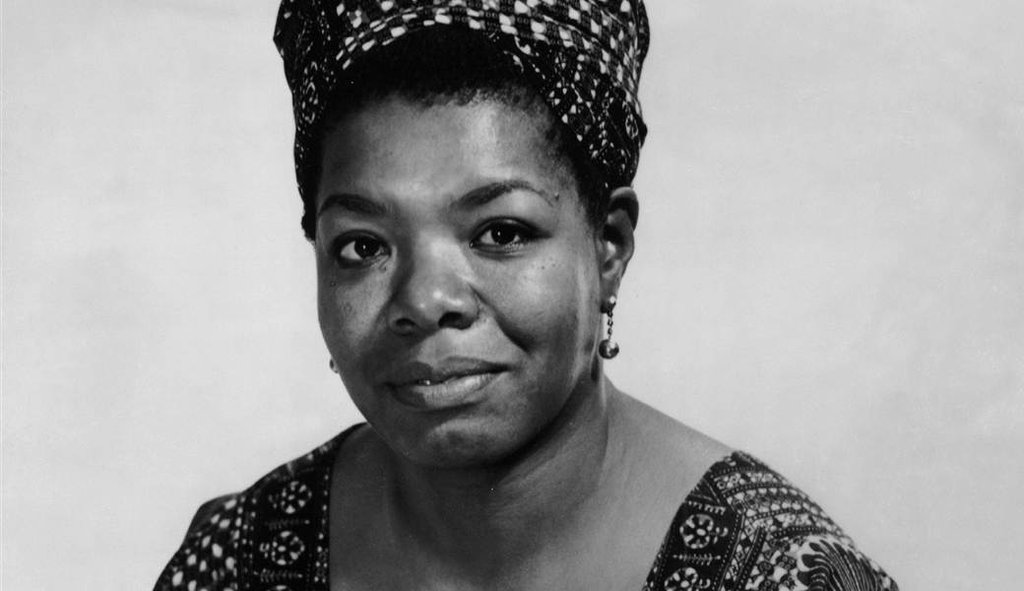 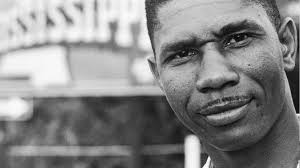 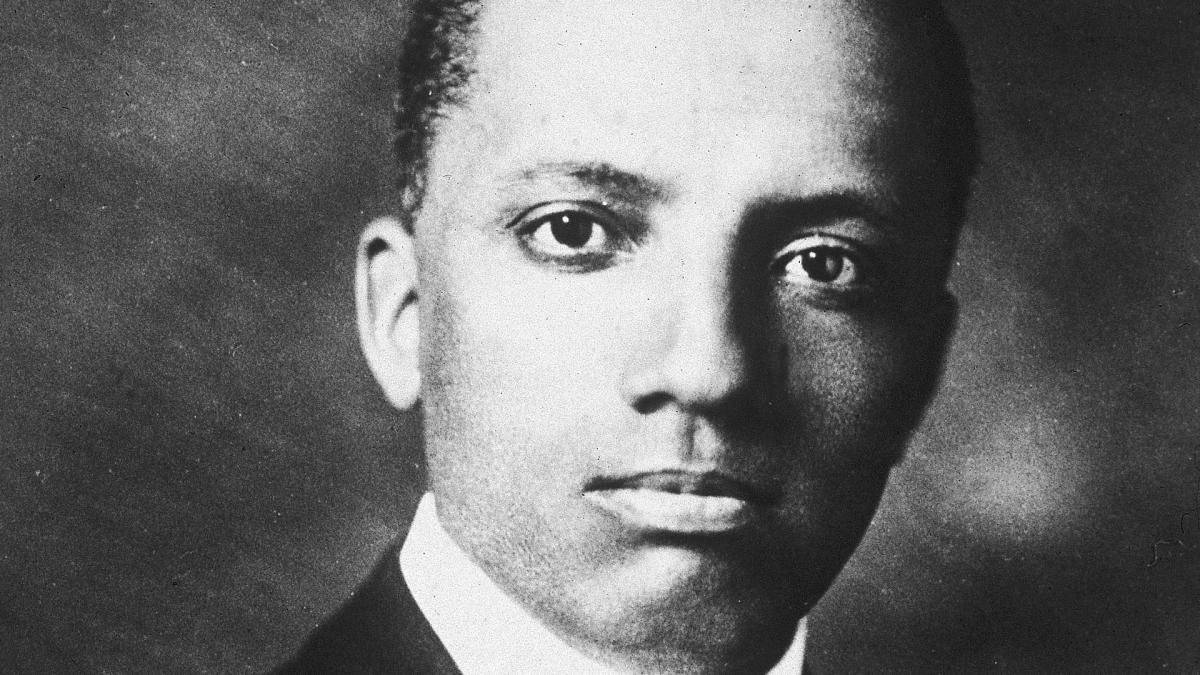 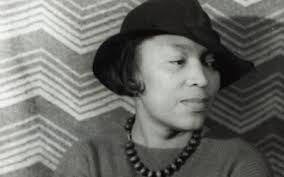 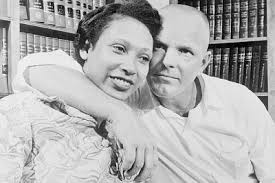 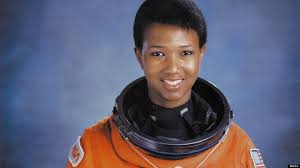 Mae Jemison – 1st Black woman astronaut in space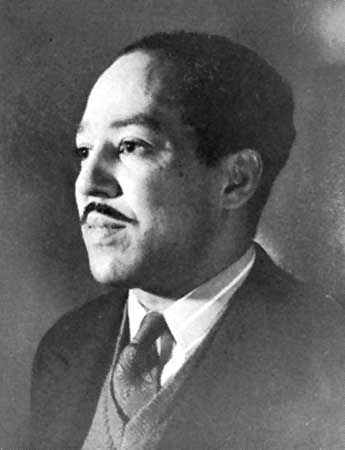 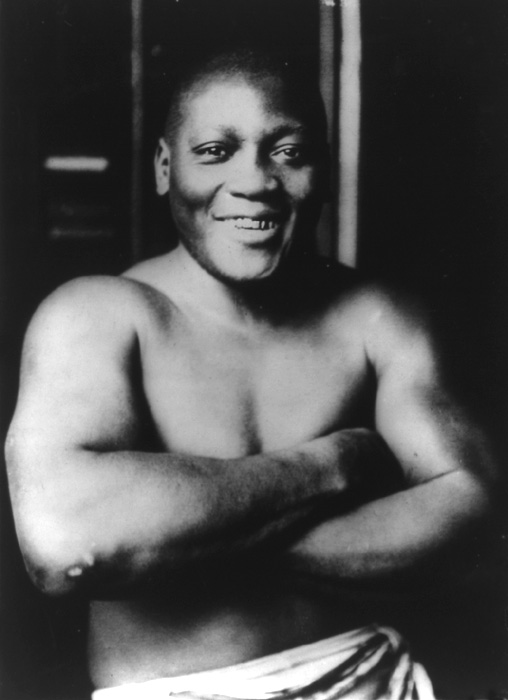 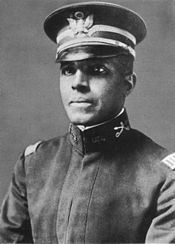 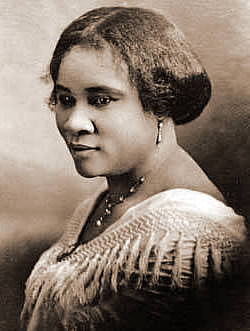 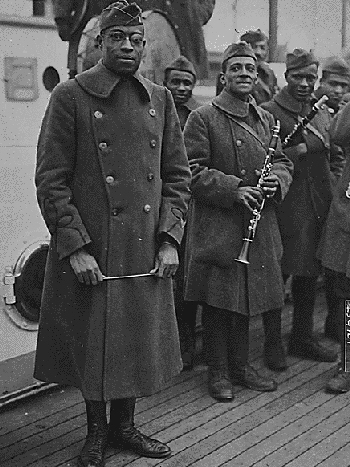 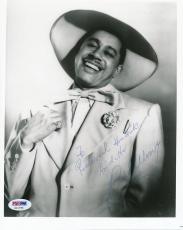 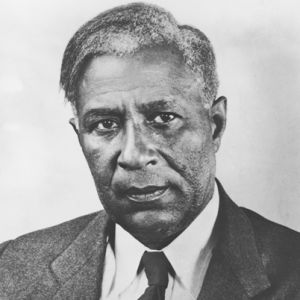 Garrett Morgan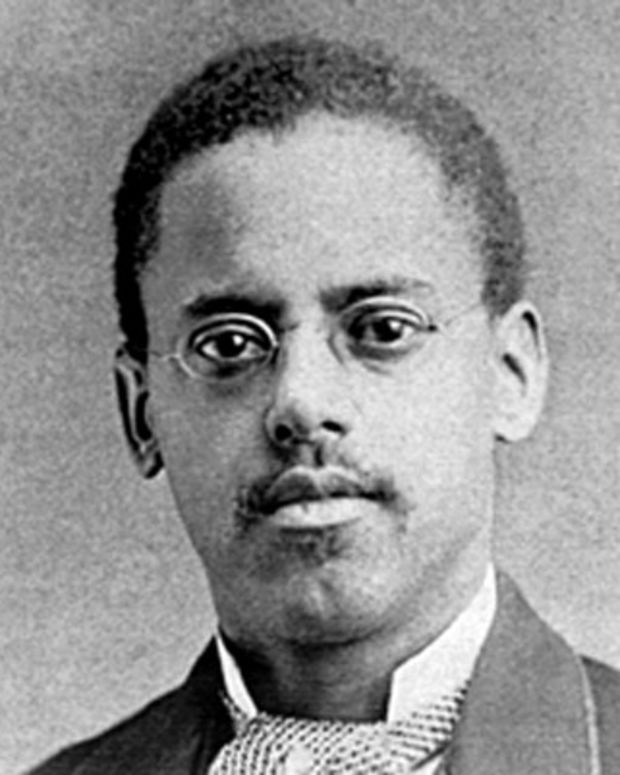 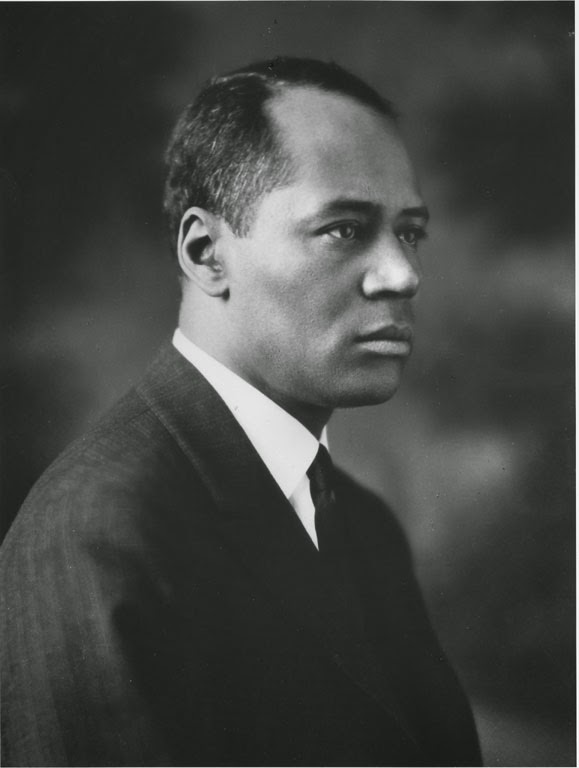 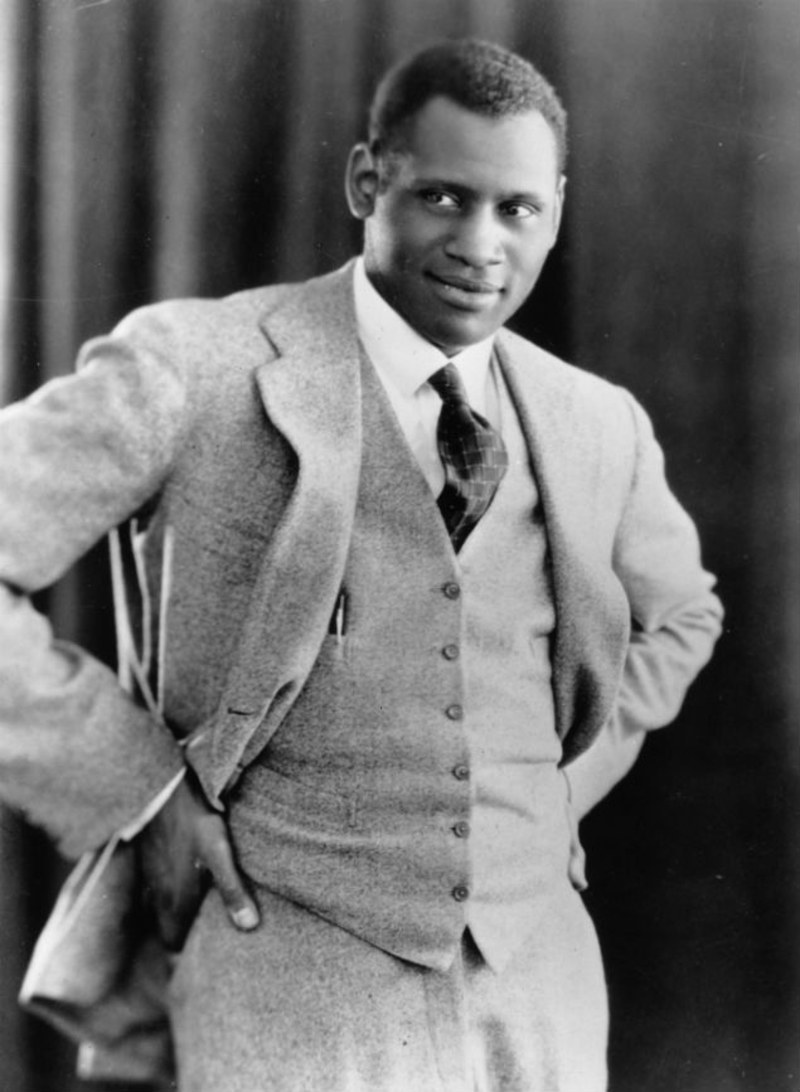 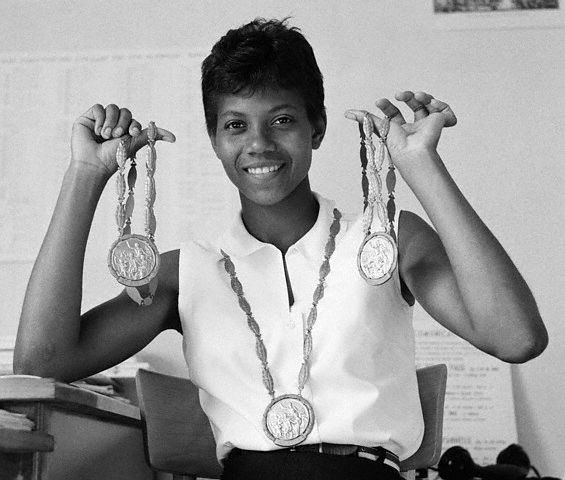 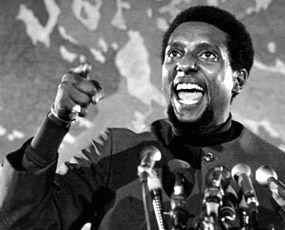 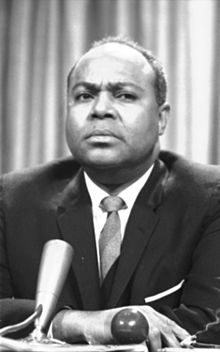 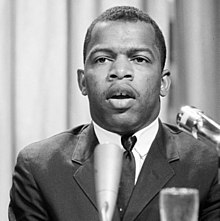 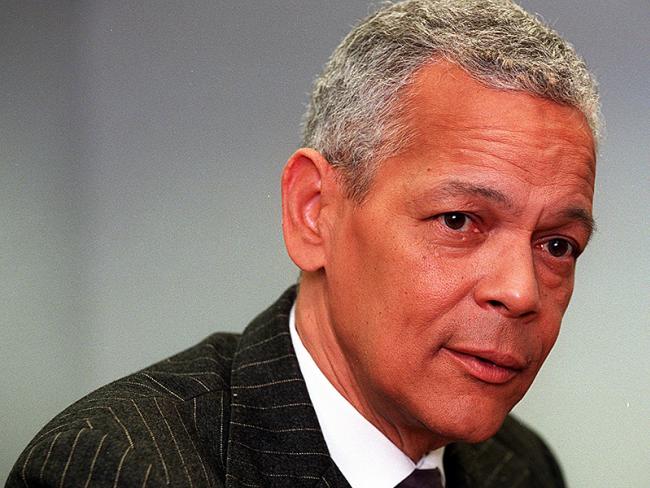 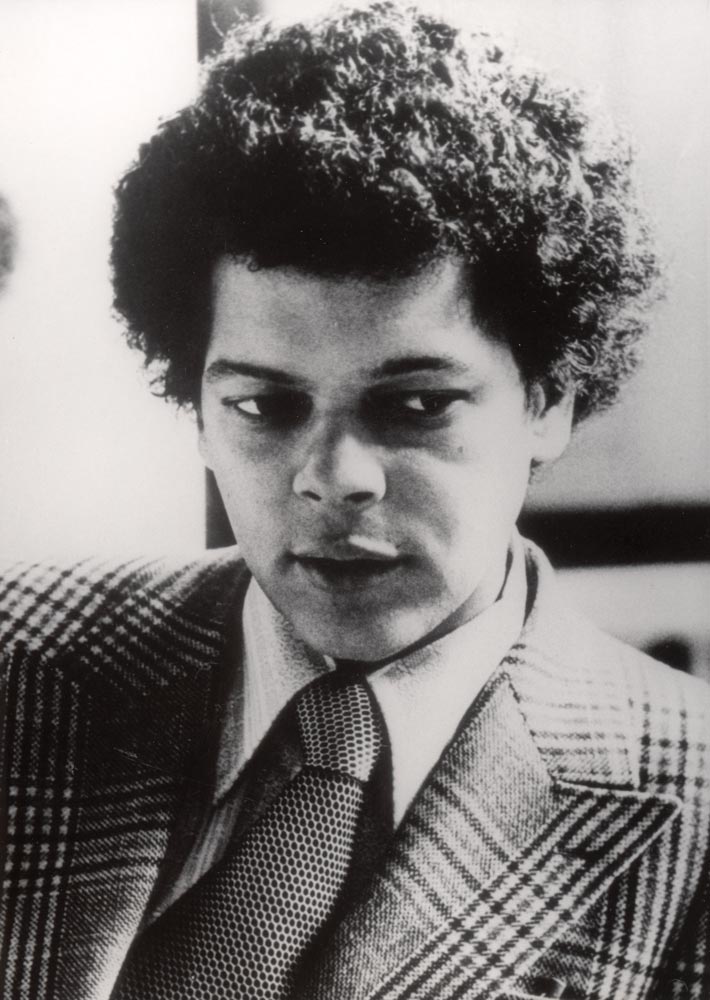 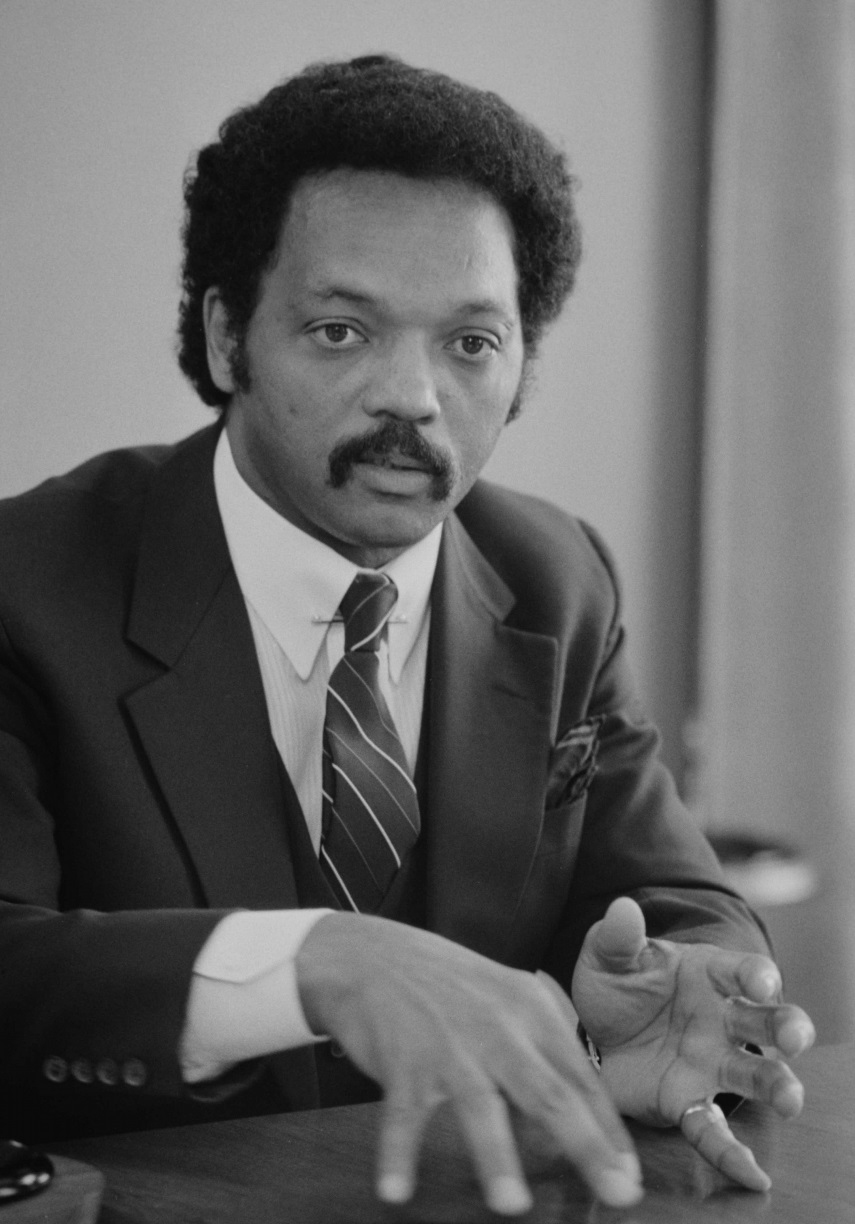 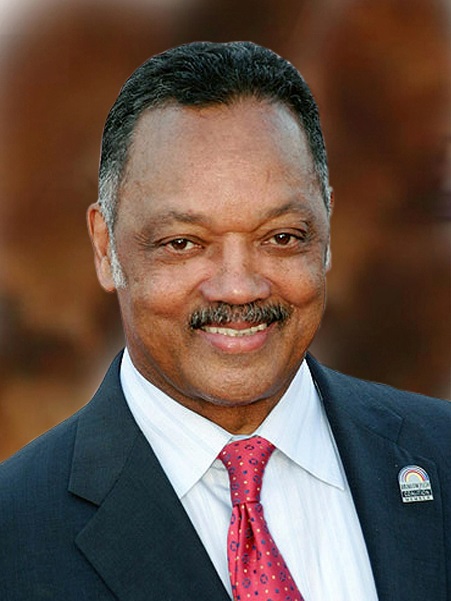 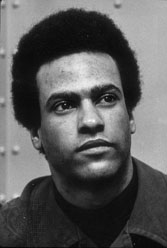 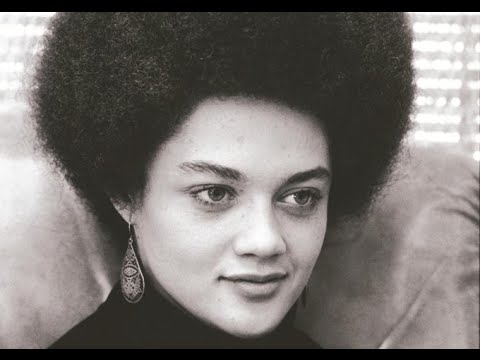 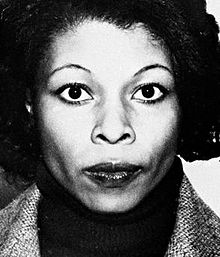 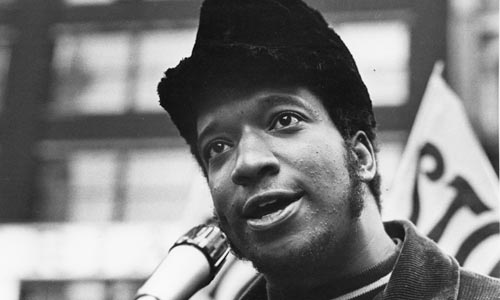 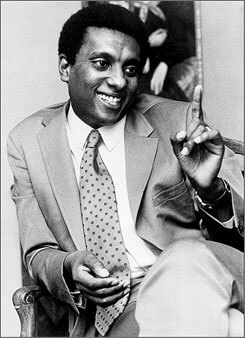 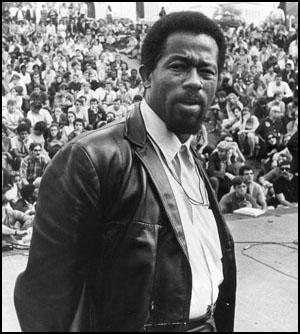 